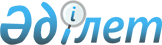 Об установлении ограничительных мероприятий на территории сел Каракол и Жанатурмыс сельского округа имени К. Жубанова Мугалжарского района
					
			Утративший силу
			
			
		
					Решение акима сельского округа имени К.Жубанова Мугалжарского района Актюбинской области от 25 сентября 2015 года № 6. Зарегистрировано Департаментом юстиции Актюбинской области 09 октября 2015 года № 4539. Утратило силу решением акима сельского округа имени К.Жубанова Мугалжарского района Актюбинской области от 18 мая 2016 года № 1      Утратило силу решением акима сельского округа имени К.Жубанова Мугалжарского района Актюбинской области от 18.05.2016 № 1.

      В соответствии со  статьей 35 Закона Республики Казахстан от 23 января 2001 года "О местном государственном управлении и самоуправлении в Республике Казахстан",  статьей 10-1 Закона Республики Казахстан от 10 июля 2002 года "О ветеринарии" и на основании представления главного государственного ветеринарно-санитарного инспектора Мугалжарской районной территориальной инспекции Комитета ветеринарного контроля и надзора Министерства сельского хозяйства Республики Казахстан от 25 сентября 2015 г № 1-26/327, аким сельского округа имени К. Жубанова РЕШИЛ: 

      1. Установить ограничительные мероприятия в связи с выявлением заболевания бруцеллез среди крупного рогатого скота на территории сел Каракол и Жанатурмыс сельского округа имени К. Жубанова Мугалжарского района.

      2. Контроль за исполнением настоящего решения возложить на ведущего специалиста государственного учреждения "Аппарат акима сельского округа имени К. Жубанова Мугалжарского района" Р. Бисенбина.

      3. Настоящее решение вводится в действие со дня его первого официального опубликования.


					© 2012. РГП на ПХВ «Институт законодательства и правовой информации Республики Казахстан» Министерства юстиции Республики Казахстан
				
      Аким сельского округа

К. Биримжанов
